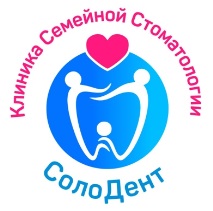 Политика конфиденциальности клиники семейной стоматологии  «СолоДент» (Общество с ограниченной ответственностью «СолоДент») 01.03.2024 г.                                                                                        г. Санкт-Петербург                                                                         утверждено приказом ООО «СолоДент»                                                                                     № 05/2024 от 01.03.2024 г.1. ОБЩИЕ ЦЕЛИВ соответствии с законодательством о персональных данных (согласно Федеральному закону "О персональных данных" от 27.07.2006 N 152-ФЗ) и иными нормативными актами и федеральными законами, действующими на территории Российской Федерации,  использование Пользователем-субъектом персональных данных (далее по тексту – «Пользователем») сайта клиники семейной стоматологии ООО «СолоДент» (далее по тексту также - «Сайт») означает согласие с настоящей Политикой конфиденциальности персональных данных и условиями обработки, в т.ч. на сбор персональных данных Пользователя.Задача Политики конфиденциальности (далее по тексту также - «Политика») - объяснить порядок и условия обработки персональных данных Пользователя, когда он посещает Сайт клиники или пользуется онлайн-сервисами, программами и продуктами сайта, которые, соответственно, принадлежат ООО «СолоДент» (далее по тексту совместно - «Сервисы»). Настоящая Политика действует в отношении всей информации, которую Сайт клиники, расположенный на доменном имени https://www.solodent.ru/. может получить о Пользователе во время использования им Сайта. В частности: предоставляемую личную информацию или в процессе взаимодействия с клиникой семейной стоматологии  ООО «СолоДент» через сайт непосредственно, через форму отправки электронного запроса (вопроса, заявки) на Сайте, электронные письма или другие средства.На Сайте клиники может периодически обновляться настоящая Политика без специального уведомления Пользователей. Актуальная дата обновления всегда указывается непосредственно под заголовком Политики. ООО «СолоДент» рекомендует время от времени просматривать эту страницу, чтобы отслеживать возможные изменения.2.ОПРЕДЕЛЕНИЕ ТЕРМИНОВ Конфиденциальность персональных данных - обязательное для соблюдения Оператором или иным получившим доступ к персональным данным лицом требование не допускать их распространения без согласия субъекта персональных данных или наличия иного законного основания.ООО «СолоДент» является оператором персональных данных (далее по тексту также – «Оператор») - юридическим лицом, самостоятельно организующим и/или осуществляющим обработку ваших персональных данных, а также определяющим цели обработки персональных данных, состав обрабатываемых персональных данных и конкретные действия (операции) с такими персональными данными. Оператор зарегистрирован в Федеральной Службе по надзору в сфере связи, информационных технологий и массовых коммуникаций под номером 12-0238670Персональные данные (персональная информация, личные данные, информация персонального характера и т.д.) — это любая информация, которая прямо или косвенно относится к определенному или определяемому физическому лицу (Пользователю всех Сервисов Сайта), являющегося субъектом персональных данных. Обработка персональных данных – это любое действие/совокупность действий (операции) с персональными данными, совершаемых с использованием средств автоматизации или без использования таких средств, включая их сбор, запись, систематизацию, накопление, хранение, уточнение (обновление, изменение), извлечение, использование, передачу (распространение, предоставление, доступ) третьим лицам, обезличивание, блокирование, удаление, уничтожение персональных данных.Администрация сайта клиники семейной стоматологии ООО «СолоДент» - уполномоченные сотрудники контролирующие Сайт, действующие от имени клиники семейной стоматологии и косметологии ООО «СолоДент», которые организуют/осуществляют обработку персональных данных, а также определяют цели обработки персональных данных, состав персональных данных, и др. действия, совершаемые с персональными данными пользователя. При этом конкретные действия (операции), которые совершаются с персональными данными, доводятся до сведения Пользователя до начала обработки при помощи соответствующих элементов пользовательского интерфейса (например, форма для записи на прием к специалисту внутри Сайта означает, что мы осуществляем сбор ваших персональных данных) или при помощи соответствующих юридических документов (Согласия на обработку персональных данных).Пользователь сайта, являющийся субъектом персональных данных, - лицо, имеющее доступ к Сайту, посредством сети Интернет и использующее Сайт.3. ОБЩИЕ ПОЛОЖЕНИЯНастоящая Политика конфиденциальности применяется только к Сайту ООО «СолоДент».Использование Пользователем Сайта означает согласие на использование его персональных данных в соответствии с настоящей Политикой, и условиями обработки персональных данных Пользователя, включая, но не ограничиваясь следующими действиями:- осуществление Оператором всех необходимых действий в отношении персональных данных Пользователя для достижения целей обработки персональных данных, описанных в разделе 3 настоящего документы, включая сбор, запись, систематизацию, накопление, хранение, уточнение (обновление, изменение), извлечение, использование, передачу (распространение, предоставление, доступ), обезличивание, блокирование, удаление, уничтожение персональных данных, а также осуществление иных действий с персональными данными Пользователя с учетом действующего законодательства РФ;- запись телефонных переговоров с участием Пользователя в целях контроля качества оказываемых услуг в объеме и в порядке, установленных действующим законодательством, хранение таких записей, а также хранение электронной и бумажной переписки между Пользователем и Оператором;- предоставление Оператором для целей, указанных в настоящей Политике, информации о Пользователе партнерам, подрядчикам, агентам и иным лицам, с которыми у Оператора заключен соответствующий договор, в объеме, необходимом для его исполнения. В таком случае настоящее согласие на обработку персональных данных считается предоставленным Пользователем третьим лицам, указанным выше в настоящем пункте, и такие третьи лица имеют право на обработку персональных данных Пользователя на основании содержащегося в Политике согласия Пользователя.Пользователь подтверждает, что данное им согласие на обработку персональных данных на условиях Политики в соответствии с настоящей Политикой, действует в течение срока хранения Сайтом персональных данных Пользователя, составляющего 5 (пять) лет с момента их получения. Срок хранения продлевается на каждые следующие 5 (пять) лет при условии отсутствия у Сайта сведений об отзыве настоящего согласия.Настоящая Политика определяет порядок сбора, хранения, передачи и иных видов обработки персональных данных Оператором, получаемых через Сайт, а также сведения о реализуемых требованиях к защите персональных данных.Оператор обеспечивает безопасность персональной информации, получаемой от Пользователей. Настоящая Политика разработана с целью указания перечня данных, которые могут быть запрошены у Пользователей, а также способов обработки Оператором таких данных. В настоящей Политике также указаны цели, для которых может запрашиваться или разглашаться персональная информация Пользователей. Отдельными соглашениями с Пользователями могут быть предусмотрены иные цели, в которых может запрашиваться или разглашаться персональная информация Пользователей.Настоящая Политика конфиденциальности устанавливает обязательства Администрации Сайта по неразглашению и обеспечению режима защиты конфиденциальности персональных данных, которые Пользователь предоставляет по запросу Администрации Сайта при регистрации на Сайте или при оформлении записи на прием или при участии в акциях и специальных предложениях клиники семейной стоматологии и косметологии ООО «СолоДент».Персональные данные, разрешённые к обработке в рамках настоящей Политики конфиденциальности, предоставляются самим Пользователем путём заполнения информационных полей регистрационной формы, запроса на предоставление скидки на Сайте Оператора. Обязательная для предоставления (оказания) услуг информация явно обозначена и включает в себя:- фамилию, имя, отчество Пользователя- контактный телефон Пользователя- адрес электронной почты- дата рождения ПользователяК персональным данным также относятся технические данные, которые автоматически передаются устройством, с помощью которого используется Сайт, в том числе технические характеристики устройства, IP-адрес, информация, сохраненная в файлах «cookies», информация о браузере, дата и время доступа к Сайту, адреса запрашиваемых страниц и иная подобная информация. IP-адрес представляет собой номер, присваиваемый компьютеру Пользователя при каждом выходе в сеть интернет.Сайт ООО «СолоДент» защищает Данные, которые автоматически передаются в процессе просмотра рекламных блоков и при посещении страниц.Сайт осуществляет сбор статистики об IP-адресах своих посетителей. Данная информация используется с целью выявления/решения технических проблем, а также   контроля законности проводимых действий.Любая иная персональная информация неоговоренная выше (используемые браузеры и операционные системы и т.д.) подлежит надежному хранению и нераспространению.4. ЦЕЛИ СБОРА ПЕРСОНАЛЬНОЙ ИНФОРМАЦИИ ПОЛЬЗОВАТЕЛЯОператор собирает и хранит только те персональные данные, которые необходимы для предоставления и оказания услуг. Персональную информацию Пользователя Оператор может собирать, обрабатывать и использовать только в следующих целях:- идентификации Пользователя, зарегистрированного на Сайте, для оформления записи на прием в клинику семейной стоматологии и косметологии ООО «СолоДент» или направления консультаций, ответов, обратившимся лицам с помощью средств связи и указанных ими контактных данных;- предоставления Пользователю доступа к персонализированным ресурсам Сайта- установления с Пользователем обратной связи, включая направление уведомлений, запросов, касающихся использования Сайта, оказания услуг, обработки запросов и заявок от Пользователя- определения места нахождения Пользователя для обеспечения безопасности, предотвращения мошенничества- подтверждения достоверности и полноты персональных данных, предоставленных Пользователем- создания учетной записи, если Пользователь дал согласие на создание учетной записи- уведомления Пользователя Сайта о состоянии заявок, запросов Пользователя- предоставления Пользователю клиентской и технической поддержки при возникновении проблем, связанных с использованием Сайта- предоставления Пользователю с его согласия, обновлений специальных предложений, информации о ценах, специалистах, новостной рассылки и иных сведений от имени Сайта- сбора, качественного и количественного анализа и обезличенного обобщения в виде статистических отчетов информации о посещаемости Сайта и запрашиваемых консультациях, скидках, записях на приемы- проведения мероприятий и исследований, направленных на улучшение качества предоставляемых консультаций; продвижение медицинских товаров и медицинских и косметологических услуг на рынке путем осуществления прямых контактов с потенциальными потребителями с помощью средств связи- осуществления рекламной деятельности с согласия Пользователя, продвижения услуг Оператора на рынке путем осуществления прямых контактов с потенциальным потребителем с помощью Формы (допускается только при условии предварительного согласия субъекта персональных данных)- коммуникации с Пользователем, когда пользователь обращается к Оператору, в том числе по электронной почте, по телефону, по адресу, через Сервисы- выполнения полномочий и обязанностей, возложенных на Оператора законодательством Российской Федерации.Оператор обрабатывает технические данные для обеспечения функционирования и безопасности, улучшения качества Сайта.Оператор не размещает персональные данные Пользователя в общедоступных источниках. Оператор не принимает решений, порождающих для Пользователя юридические последствия или иным образом затрагивающих права и законные интересы Пользователя на основании исключительно автоматизированной обработки персональных данных.При сборе персональных данных, в том числе посредством информационно-телекоммуникационной сети «Интернет», Оператор обязан обеспечить запись, систематизацию, накопление, хранение, уточнение (обновление, изменение), извлечение персональных данных граждан Российской Федерации с использованием баз данных, находящихся на территории Российской Федерации.Все обрабатываемые Оператором персональные данные являются конфиденциальной, строго охраняемой информацией в соответствии с законодательством. Оператор обязан не раскрывать третьим лицам и не распространять персональные данные без согласия Пользователя, если иное не предусмотрено федеральным законом, либо пунктом настоящей Политикой конфиденциальности.5. СПОСОБЫ ОБРАБОТКИ ПЕРСОНАЛЬНОЙ ИНФОРМАЦИИОбработка персональных данных Пользователя осуществляется без ограничения срока, любым законным способом, в том числе в информационных системах персональных данных с использованием средств автоматизации или без использования таких средств и проводится при условии выполнения следующих действий:- Оператор проводит технические мероприятия, направленные на предотвращение несанкционированного доступа к персональным данным и (или) передачи их лицам, не имеющим права доступа к такой информации- защитные инструменты настроены на своевременное обнаружение фактов несанкционированного доступа к персональным данным- технические средства автоматизированной обработки персональных данных изолированы в целях недопущения воздействия на них, в результате которого может быть нарушено их функционирование- Оператор производит резервное копирование данных с тем, чтобы иметь возможность незамедлительного восстановления персональных данных, модифицированных или уничтоженных вследствие несанкционированного доступа к ним; осуществляет постоянный контроль за обеспечением уровня защищенности персональных данныхПользователь соглашается с тем, что Администрация Сайта вправе передавать персональные данные третьим лицам, в частности, курьерским службам, организациям почтовой связи, операторам электросвязи и т.п., исключительно в целях коммуникации с Пользователем, предоставления скидки, выполнения заказа Пользователя, оформленного на Сайте клиники семейной стоматологии ООО «СолоДент». Передача персональных данных в иных случаях третьим лицам допускается с письменного согласия субъектов персональных данных, за исключением случаев, когда это необходимо в целях предупреждения угрозы жизни и здоровью субъектов персональных данных, а также в случаях, установленных законодательством Российской Федерации.Персональные данные Пользователя могут быть переданы уполномоченным органам государственной власти Российской Федерации только по основаниям и в порядке, установленным законодательством Российской Федерации.При утрате/разглашении персональных данных Администрация Сайта информирует Пользователя об утрате/разглашении персональных данных.Администрация Сайта принимает необходимые организационные и технические меры для защиты персональной информации Пользователя от неправомерного или случайного доступа, уничтожения, изменения, блокирования, копирования, распространения, а также от иных неправомерных действий третьих лиц.Администрация Сайта совместно с Пользователем принимает все необходимые меры по предотвращению убытков или иных отрицательных последствий, вызванных утратой или разглашением персональных данных Пользователя.Обработка персональных данных Пользователя, осуществляемая без использования средств автоматизации, осуществляется таким образом, чтобы в отношении каждой категории персональных данных можно было определить места хранения персональных данных (материальных носителей). Компанией установлен перечень лиц, осуществляющих обработку персональных данных либо имеющих к ним доступ. Обеспечивается раздельное хранение персональных данных (материальных носителей), обработка которых осуществляется в различных целях. Компания обеспечивает сохранность персональных данных и принимает меры, исключающие несанкционированный доступ к персональным данным.6. МЕРЫ, ПРИМЕНЯЕМЫЕ ДЛЯ ЗАЩИТЫ ПЕРСОНАЛЬНЫХ ДАННЫХ ПОЛЬЗОВАТЕЛЕЙОператор принимает необходимые и достаточные организационные и технические меры для защиты персональных данных пользователя от неправомерного или случайного доступа, уничтожения, изменения, блокирования, копирования, распространения, а также от иных неправомерных действий с персональными данными третьих лиц, а именно:- определяет угрозы безопасности персональных данных при их обработке, формирует на их основе модели угроз- осуществляет разработку на основе модели угроз системы защиты персональных данных, обеспечивающей нейтрализацию предполагаемых угроз с использованием методов и способов защиты персональных данных, предусмотренных для соответствующего класса информационных систем- формирует план проведения проверок готовности новых средств защиты информации к использованию с составлением заключений о возможности их эксплуатации- осуществляет установку и ввод в эксплуатацию средств защиты информации в соответствии с эксплуатационной и технической документацией- проводит обучение лиц, использующих средства защиты информации, применяемые в информационных системах, правилам работы с ними- осуществляет учет применяемых средств защиты информации, эксплуатационной и технической документации к ним, носителей персональных данных- осуществляет учет лиц, допущенных к работе с персональными данными в информационной системе- осуществляет контроль за соблюдением условий использования средств защиты информации, предусмотренных эксплуатационной и технической документацией- вправе инициировать разбирательство и составление заключений по фактам несоблюдения условий хранения носителей персональных данных, использования средств защиты информации, которые могут привести к нарушению конфиденциальности персональных данных или другим нарушениям, приводящим к снижению уровня защищенности персональных данных, разработку и принятие мер по предотвращению возможных опасных последствий подобных нарушений; имеет описания системы защиты персональных данных.7. ОБЯЗАТЕЛЬСТВА СТОРОНПрава и обязанности пользователя:Пользователь несёт ответственность за предоставление достоверной информации о персональных данных, необходимой для пользования Сайтом, а также за обновление предоставленных данных в случае каких-либо изменений. Оператор предпринимает меры для поддержания точности и актуальности имеющихся у нее персональных данных, а также удаления устаревших и других недостоверных или излишних персональных данных. Пользователь имеет право требовать уточнения своих персональных данных, их блокирования или уничтожения в случае, если персональные данные являются неполными, устаревшими, недостоверными, незаконно полученными или не являются необходимыми для заявленной цели обработки, а также принимать предусмотренные законом меры по защите своих прав.Пользователь вправе в любой момент отозвать согласие на обработку персональных данных путём направления письменного уведомления на электронный адрес: director@solodent.ru Отзыв согласия на обработку персональных данных должен быть направлен не менее, чем за 3 (три) месяца до предполагаемой даты прекращения обработки персональных данных. В случае отзыва согласия Пользователя на обработку персональных данных, Оператор вправе осуществлять обработку персональных данных в случаях, предусмотренных действующим законодательством РФ.Оператор осуществляет блокирование персональных данных, относящихся к соответствующему Пользователю, с момента обращения или запроса Пользователя или его законного представителя либо уполномоченного органа по защите прав субъектов персональных данных на период проверки, в случае выявления недостоверных персональных данных или неправомерных действий.Пользователь может в любой момент изменить (обновить, дополнить) предоставленную им персональную информацию или её часть, а также параметры её конфиденциальности путем обращения к Оператору.Пользователь имеет право на получение информации, касающейся обработки его персональных данных в Компании, для чего вправе направить письменный запрос на адрес director@solodent.ru: с пометкой «запрос информации о порядке обработки персональных данных».Администрация сайта обязана:Использовать полученную информацию исключительно для целей, указанных в настоящей Политике конфиденциальности.Обеспечить хранение конфиденциальной информации в тайне, не разглашать без предварительного письменного разрешения Пользователя, а также не осуществлять продажу, обмен, опубликование, либо разглашение иными возможными способами переданных персональных данных Пользователя (исключение раздел 4 настоящей Политики Конфиденциальности).Принимать меры предосторожности для защиты конфиденциальности персональных данных Пользователя согласно порядку, обычно используемого для защиты такого рода информации в существующем деловом обороте.Осуществить блокирование персональных данных, относящихся к соответствующему Пользователю, с момента обращения или запроса Пользователя или его законного представителя либо уполномоченного органа по защите прав субъектов персональных данных на период проверки, в случае выявления недостоверных персональных данных или неправомерных действий.8. ОТВЕТСТВЕННОСТЬ СТОРОНВ случае утраты или разглашения Конфиденциальной информации Администрация Сайта не несёт ответственность, если данная конфиденциальная информация:- стала публичным достоянием до её утраты или разглашения- получена от третьей стороны до момента её получения Администрацией сайта- разглашена с согласия ПользователяВ случае возникновения форс-мажорной ситуации (боевые действия, чрезвычайное положение, стихийное бедствие и т. д.) Администрация Сайта не гарантирует сохранность информации, размещённой, а также бесперебойную работу информационного ресурса9. РАЗРЕШЕНИЕ СПОРОВК настоящей Политике конфиденциальности и отношениям между Пользователем и Администрацией Сайта применяется действующее законодательство Российской Федерации.До обращения в суд с иском по спорам, возникающим из отношений между Пользователем сайта и Администрацией сайта, обязательным условием является урегулирование спора путем подписания двухстороннего соглашения. При не достижении соглашения спор будет передан на рассмотрение в судебный орган в соответствии с действующим законодательством Российской Федерации.10. ОБРАТНАЯ СВЯЗЬАдминистрация Сайта вправе вносить изменения в настоящую Политику конфиденциальности без согласия Пользователя.Новая Политика конфиденциальности вступает в силу с момента ее размещения на Сайте, если иное не предусмотрено новой редакцией Политики конфиденциальности.Все предложения/вопросы по настоящей Политике конфиденциальности можно отправить по электронной почте по адресу: director@solodent.ru или заполнить анкету обратной связи на сайте в разделе контакты.11. ЗАКЛЮЧИТЕЛЬНЫЕ ПОЛОЖЕНИЯПолитика конфиденциальности является общедоступным документом.Ответственность лиц, имеющих доступ к персональным данным, определяется законодательством Российской Федерации.